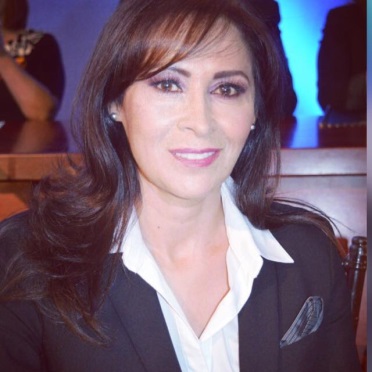 M.A.P. Luz Maria Garibay AvitiaCURRICULUM VITAEPERFIL Profesionista egresada de la máxima casa de estudios  del estado de Durango la UJED, buscando siempre el desarrollo personal y profesional sin romper la armonía familiar. Nombre Completo: Luz María Garibay AvitiaPuesto Actual:Síndico MunicipalJuárez #115 norte. Zona centro cp. 34000(618) 137-82-80Vicepresidente de Conferencia Nacional de Síndicos de México luzm.garibay@municipiodurango.gob.mxFormación Académica 2008 Maestría en administración pública por la División De Estudios de Posgrado de FECA-UJED. 1999 Especialidad en impuestos por la División De Estudios de Posgrado de FECA-UJED. 1988 Licenciatura Contador Público por la UJED.Experiencia Profesional 2010-2013 Coordinación administrativa DEP-FECA-UJED 1997-1999 Contador general del CLUB RAQUETA OLIMPIA 1988-2005 Responsable propietario despacho contable. 1986-1987 Contador general CIA. Minera “EL ESCORIAL” 1993 – Actual Docente de FECA-UJED – Experiencias Diversas 2013-2016 Secretaria Administrativa FECA-UJED. 2003 Presidente del Colegio Contadores Públicos del Guadiana 2000-2004 Síndico del contribuyente ante la SHCP. 1993- Actual Conferencista